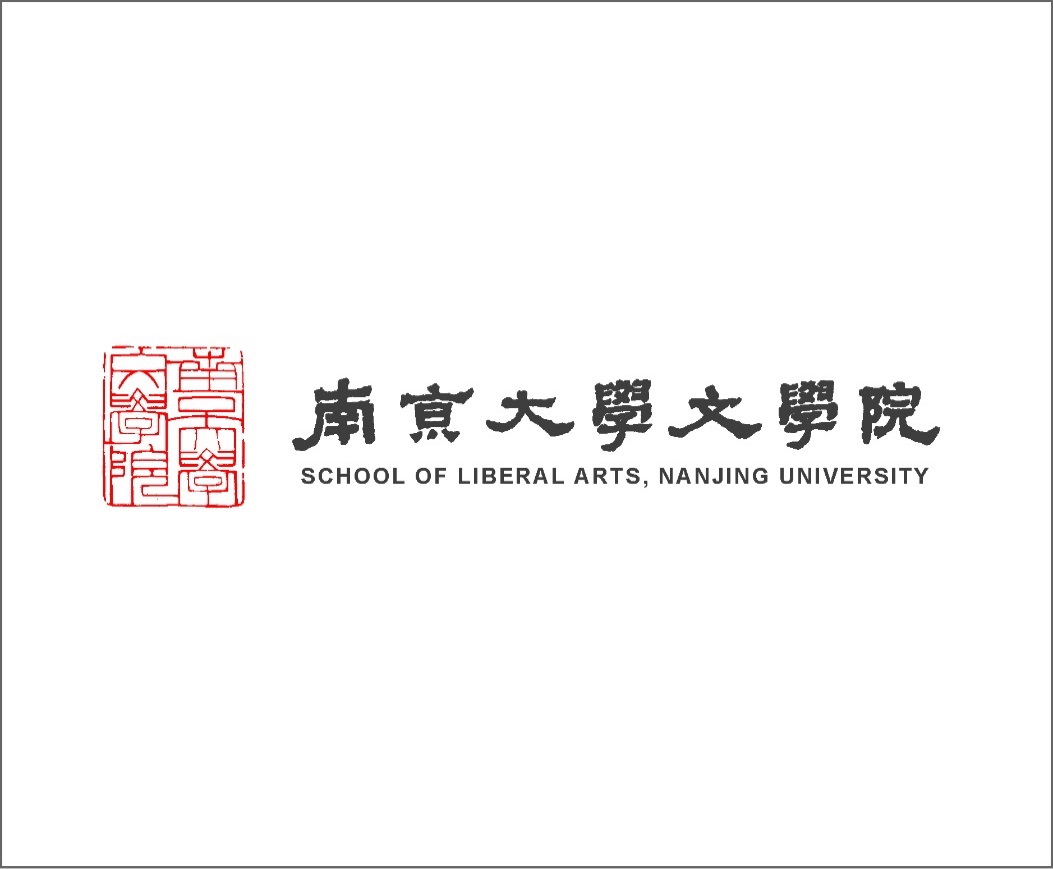 2019年南京大学文学院本科生开放日活动报名表基本信息：姓名：                          性别：           出生日期：         年       月       日电子信箱：                 　　　　　            手机：　          　　　通讯地址：                                                          邮编：              背景资料：所在院校：                                       院系：本科所学专业：                         外语语种：                                       取得何种外语证书/成绩：截止目前的学习成绩排名（注意，请留意本科学校保研时是看班级排名、专业排名、还是院系排名？请提供与保研时相同形式的排名。）例：X/X ：三项具有代表性的奖励或荣誉（本科期间）：三项具有代表性的科研经历、发表论文或原创性工作：三项具有代表性的社会活动、实习和成果：“我保证提交的申请表和其它全部申请材料的真实性和准确性。我已清楚了解公告中提到的开放日注意事项，并会严格按照要求完成开放日所有活动。”如果申请人同意如上的声明，请在此处签名：申请人签名：                                                           日期：           年       月       日